Positive Character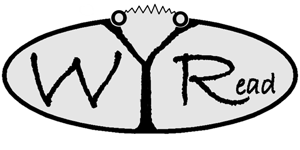 Able ActiveEnthusiastic EthicalLight-hearted LikableTraitsResilient ResourcefulAdaptableExceptionalLivelyRespectfulAdventuresomeExcitedLoveableResponsibleAdventurousExuberantLovingSelf-confidentAmbitiousFairLoyalSelf-directedAppreciativeFascinatingMagicalSelf-sacrificingAuthenticFeistyMannerlySelf-starterAwareFerventMatureSelf-sufficientBalancedFlexibleMellowSensitiveBoldForgivingMemorableSharpBraveFriendlyMightySincereCalmFunMotivatedSkillfulCapableGenerousNaturalSmartCarefreeGentleNeatSociableCaringGenuineNobleSpiritedCheerfulGivingNurturingSpiritualCleverGutsyObservantSpontaneousCompassionateHappyOpen-mindedStableConcernedHard WorkingOptimisticSteadyConfidentHealthyOrganizedStrongConscientiousHelpfulOriginalStudiousConsiderateHonestOut-goingSuccessfulCourageousHonorablePatientSupportiveCreativeHumblePatrioticSurprisingCuriousHumorousPeacefulSympatheticDaintyIdealisticPerceptiveTalentedDaringImaginativePerkyThoroughDedicatedIndependentPerseveringThoughtfulDependableIngeniousPersistentTirelessDeterminedInquisitivePleasantTolerantDevotedInsightfulPopularTrustingDiligentIntegrityPositiveTrustworthyDirectIntelligentPracticalTruthfulDirectedInterestingPrincipledUnderstandingDisciplinedIntuitivePrivateUniqueDiscriminatingInventiveProblem-solverUnselfishDistinctJollyProudUpbeatDynamicJovialQuick-wittedVigilantEagerJoyfulQuietWarmEasy-goingKeenRationalWiseEmpatheticKindRealWittyEnduringKnowledgeableReasonableWorthyEnergeticLaid-backReflectiveEnterprisingLeaderReliable